ΕισαγωγήΟι συγκεκριμένες οδηγίες στοχεύουν στην υποστήριξη των επαγγελματιών που ασχολούνται με τις αιτήσεις που γίνονται στα ιδρύματα τους από πρόσφυγες ή μετανάστες που έχουν στοιχεία/εικόνα πρόσφυγα, οι οποίοι θα ήθελαν να ξεκινήσουν ή να συνεχίσουν την ανώτερη εκπαίδευση τους. Ερωτήσεις για τη ζωή και τις συνθήκες εργασίας στην Ευρώπη,που ρωτούν συχνά οι μετανάστες,έχουν διατυπωθεί και οι απαντήσεις παρέχονται παρακάτω. Αυτή είναι μία αρχική ενότητα με βασικές πληροφορίες για την Ευρώπη και ακολουθείται από δύο βασικές κατηγορίες με FAQs: Βασικές Πληροφορίες: τι είναι η Ευρώπη; Ιστορία και τρέχον περιβάλλονΚλίμαΙστορία της ΕυρώπηςΠολιτικήΟικονομίαΔημογραφικά στοιχείαΕθνοτικές ομάδεςΜετανάστευσηΓλώσσεςΠολιτισμόςΘρησκείαΑνθρώπινα δικαιώματα στην ΕυρώπηΓυναίκες στην ΕυρώπηA. Κύρια οργάνωση και πρότυπα της ΕυρώπηςB. Εγκατάσταση στην ΕυρώπηΓενικές ΕρωτήσειςΚαταφύγειοΥγιειονομική ΠερίθαλψηEκπαίδευσηΑγορά ΕργασίαςΑνταλλαγή εμπειριών με άλλους νεοεισερχόμενουςΑυτός ο οδηγός σκοπεύει να δώσει μία γενική και σύντομη απάντηση σε ερωτήσεις και προσθέτει σχετικά links από πηγές με περισσότερες λεπτομέρειες για εκείνους που ενδιαφέρονται να μάθουν περισσότερα για ένα συγκεκριμένο θέμα. Μερικές φορές συγκεκριμένες απαντήσεις θα χρειαστούν για κάθε χώρα της Ε.Ε., αλλά αυτού του είδους οι λεπτομέρειες δεν έχουν προστεθεί στο συγκεκριμένο έγγραφο. Όλες οι ερωτήσεις απαντώνται με επισκόπηση,παρέχονται hyperlinks σε websites για περισσότερο λεπτομερείς πληροφορίες.Στο τέλος του εγγράφου υπάρχει επίσης λίστα των συνδέσμων των ιστοσελίδων ή/και έγγραφα που χρησιμοποιήθηκαν για να γραφτεί αυτό το έγγραφο και μπορούν να χρησιμοποιηθούν ως παραπομπή.Βασικές Πληροφορίες: 
Τι είναι η Ευρώπη; Ιστορία και τρέχων περιβάλλονΗ Ευρώπη είναι μια ήπειρος που βρίσκεται εξ ολοκλήρου στο βόρειο ημισφαίριο και κυρίως στο ανατολικό ημισφαίριο. Συνορεύει με τον Αρκτικό Ωκεανό στα βόρεια, με τον Ατλαντικό Ωκεανό προς τα δυτικά και με τη Μεσόγειο Θάλασσα προς τα νότια. Η Ευρώπη θεωρείται γενικά ότι χωρίζεται από την Ασία από τα βουνά Ουράλ και Καύκασος, τον ποταμό Ουράλ, την Κασπία και τη Μαύρη Θάλασσα και τις υδάτινες οδούς των Τουρκικών Στενών. Η Ευρώπη καλύπτει περίπου 10.180.000 τετραγωνικά χιλιόμετρα. 	Η Ευρώπη χωρίζεται  περίπου σε πενήντα κυρίαρχα κράτη, από τα οποία η Ρωσική Ομοσπονδία είναι η μεγαλύτερη στην έδαφος(δλδ το 39% της Ευρώπης) και ο πληθυσμός (δλδ το 15% του πληθυσμού της). Το 2016 η Ευρώπη είχε συνολικό πληθυσμό περίπου 741 εκατομμυρίων (δηλ. Περίπου 11% του παγκόσμιου πληθυσμού). Μάθετε περισσότερα για την Ευρώπη και τους ανθρώπους της στο παρακάτω λινκ1Ιστορία της  ΕυρώπηςΚλίμαΙστορία της ΕυρώπηςΠολιτικήΟικονομίαΔημογραφικά ΣτοιχείαΕθνοτικές ΟμάδεςΜετανάστευσηΓλώσσες ΠολιτισμόςΘρησκείαΑνθρώπινα Δικαιώματα στην ΕυρώπηΓυναίκες στην Ευρώπη1. ΚλίμαΤο ευρωπαϊκό κλίμα επηρεάζεται σε μεγάλο βαθμό από τα θερμά ρεύματα του Ατλαντικού (Gulf Stream) που επιδεινώνουν τους χειμώνες και τα καλοκαίρια σε μεγάλο μέρος της ηπείρου, ακόμη και σε γεωγραφικά πλάτη κατά μήκος των οποίων το κλίμα στην Ασία και τη Βόρειο Αμερική είναι σοβαρό. Μακριά από τη θάλασσα, οι εποχιακές διαφορές είναι πιο αισθητές από ό, τι κοντά στην ακτή.Το ρεύμα του Κόλπου μεταφέρει ζεστό νερό στις ακτές της Ευρώπης και θερμαίνει τους επικρατούντες δυτικούς ανέμους που πνέουν σε ολόκληρη την ήπειρο από τον Ατλαντικό Ωκεανό. 2. Ιστορία της Ευρώπης με λίγα λόγιαΗ πρώιμη ανθρωπότητα που ανακαλύφθηκε στην Ευρώπη χρονολογείται πριν από 1,8 εκατομμύρια χρόνια. Η ευρωπαϊκή νεολιθική  εποχή χαρακτηρίστηκε από την καλλιέργεια και την κτηνοτροφία. Η ευρωπαϊκή εποχή του Χαλκού άρχισε c. 3.200 π.Χ. στην Ελλάδα. Οι Μυκηναίοι γύρω στο 1.200 π.Χ., έφεραν την Ευρωπαϊκή Εποχή του Σιδήρου,δεν ήταν συνδεδεμένοι με τους υπόλοιπους αποικισμούς των Ελλήνων και των Φοινίκων που προκάλεσαν τις πρώιμες Μεσογειακές πόλεις. Η αρχαία Ελλάδα θεωρείται η γενέτειρα του δυτικού πολιτισμού. Η πτώση της Δυτικής Ρωμαϊκής Αυτοκρατορίας σήμανε το τέλος της αρχαίας ιστορίας και την αρχή μιας εποχής γνωστής ως Μεσαίωνα. Αναγεννήθηκε οανθρωπισμός, η εξερεύνηση, η τέχνη και η επιστήμη οδήγησαν στη σύγχρονη εποχή. Η εποχή του Διαφωτισμού,ακολούθως η γαλλική επανάσταση και η Βιομηχανική επανάσταση μοντελοποίησαν και δομησαν την ευρωπαϊκή ήπειρο πολιτιστικά, πολιτικά και οικονομικά από τα τέλη του 17ου αιώνα μέχρι το πρώτο μισό του 19ου αιώνα.Και οι δύο παγκόσμιοι πόλεμοι (1914-1918 και 1939-1945) άλλαξαν αποφασιστικά την Ευρώπη γεωγραφικά, πολιτικά και πολιτιστικά.Το 1955, το Συμβούλιο της Ευρώπης σχηματίστηκε στο Στρασβούργο με την ιδέα της ενοποίησης της Ευρώπης για την επίτευξη κοινών στόχων. Περιλαμβάνει όλα τα κράτη εκτός από τη Λευκορωσία, το Καζακστάν και την πόλη του Βατικανού. Η περαιτέρω ευρωπαϊκή διαμόρφωση από ορισμένα κράτη οδήγησε στη δημιουργία της Ευρωπαϊκής Ένωσης, μιας ξεχωριστής πολιτικής οντότητας που βρίσκεται ανάμεσα σε μια συνομοσπονδία και μια ομοσπονδία. Η ΕΕ προέρχεται από τη Δυτική Ευρώπη, αλλά από το 1991 επεκτείνεται προς ανατολάς. Επί του παρόντος (2018) υπάρχουν 28 κράτη μέλη. Το νόμισμα των περισσοτέρων χωρών της Ευρωπαϊκής Ένωσης, το ευρώ (€), είναι το ευρύτερα χρησιμοποιούμενο μεταξύ των Ευρωπαίων. και ο χώρος Σένγκεν της ΕΕ καταργεί τους ελέγχους στα σύνορα και τη μετανάστευση μεταξύ των περισσότερων κρατών μελών της. Ο ευρωπαϊκός ύμνος είναι η "Ωδή στη χαρά" (από την τελική κίνηση της 9ης Συμφωνίας του Μπετόβεν που συνέθεσε το 1823). Τα κράτη γιορτάζουν την ειρήνη και την ενότητα στην Ημέρα της Ευρώπης.3. ΠολιτικήΗ κυρίαρχη μορφή της κυβέρνησης στην Ευρώπη είναι η κοινοβουλευτική δημοκρατία2, στις περισσότερες περιπτώσεις με τη μορφή Δημοκρατίας3. Σήμερα η Ευρώπη έχει έντεκα χώρες με μοναρχία4.Η ευρωπαϊκή ολοκλήρωση είναι η διαδικασία πολιτικής, νομικής, οικονομικής (και σε ορισμένες περιπτώσεις κοινωνικής και πολιτιστικής) ενσωμάτωσης των ευρωπαϊκών κρατών, όπως αυτή επιδιώκεται από τις εξουσίες που χορηγούν το Συμβούλιο της Ευρώπης από το τέλος του Β 'Παγκοσμίου Πολέμου. Η Ευρωπαϊκή Ένωση υπήρξε το επίκεντρο της οικονομικής ολοκλήρωσης στην ήπειρο από την ίδρυσή της το 1993. 28 ευρωπαϊκά κράτη είναι μέλη της πολιτικοοικονομικής Ευρωπαϊκής Ένωσης, 26 είναι μέλη του χώρου Σένγκεν χωρίς σύνορα και 19 της νομισματικής ένωσης της Ευρωζώνης. 4. OικονομίαΗ Βιομηχανική Επανάσταση στα τέλη του 18ου αιώνα και τον 19ο αιώνα άλλαξε την οικονομία της Δυτικής Ευρώπης. Οι οικονομίες διαταράχθηκαν από τον Α 'και Β' Παγκόσμιο Πόλεμο, ο οποίες ανακάμψαν πολύ αργότερα.Η πλειοψηφία των κρατών της Κεντρικής και Ανατολικής Ευρώπης τέθηκε υπό τον έλεγχο της Σοβιετικής Ένωσης μετά τον Δεύτερο Παγκόσμιο Πόλεμο και έγινε μέλος του Συμβουλίου για την Αμοιβαία Οικονομική Βοήθεια (COMECON). Τα δυτικά κράτη κινήθηκαν για να συνδέσουν τις οικονομίες τους μαζί, παρέχοντας τη βάση για την ΕΕ και αυξάνοντας το διασυνοριακό εμπόριο. Αυτό τους βοήθησε να απολαμβάνουν ταχέως βελτιούμενες οικονομίες, ενώ τα κράτη του COMECON πάλευαν σε μεγάλο βαθμό λόγω του κόστους του Ψυχρού Πολέμου5. Μέχρι το 1990, η Ευρωπαϊκή Κοινότητα επεκτάθηκε από 6 ιδρυτικά μέλη σε 12. Με την πτώση του κομμουνισμού στην Κεντρική και Ανατολική Ευρώπη το 1991, τα μετασοσιαλιστικά κράτη άρχισαν τις μεταρρυθμίσεις της ελεύθερης αγοράς. Με την αλλαγή της χιλιετίας, η ΕΕ κυριάρχησε στην οικονομία της Ευρώπης που περιλαμβάνει τις πέντε μεγαλύτερες ευρωπαϊκές οικονομίες της εποχής, συγκεκριμένα τη Γερμανία, το Ηνωμένο Βασίλειο, τη Γαλλία, την Ιταλία και την Ισπανία. Τα στοιχεία που δημοσίευσε η Eurostat6 το 2009 επιβεβαίωσαν ότι η Ευρωζώνη είχε εισέλθει σε ύφεση το 2008. Το 2010, επιβεβαιώθηκε η κρίση χρέους στην Ελλάδα, την Ιρλανδία, την Ισπανία και την Πορτογαλία.Η Ευρώπη έχει μια μεγάλη ποικιλία πλούτου μεταξύ των χωρών της. Η Ευρωπαϊκή Ένωση αποτελεί τη μεγαλύτερη οικονομική ζώνη στον κόσμο. Υπάρχει τεράστια διαφορά μεταξύ πολλών ευρωπαϊκών χωρών όσον αφορά το εισόδημά τους.5. ΔημογραφικάΤο 2016, ο πληθυσμός της Ευρώπης εκτιμάται ότι είναι 741 εκατομμύρια, σύμφωνα με την αναθεώρηση του Παγκόσμιου Προγράμματος Πληθυσμού του 2017, που είναι λίγο  παραπάνω από το ένα ένατο του παγκόσμιου πληθυσμού. Πριν από έναν αιώνα, η Ευρώπη είχε σχεδόν το ένα τέταρτο του παγκόσμιου πληθυσμού, γεγονός που δείχνει μείωση της γεννητικότητας στην Ευρώπη και εκθετική αύξηση στον υπόλοιπο κόσμο, ιδίως σε ορισμένες ασιατικές χώρες όπως η Κίνα και η Ινδία. Το μεγαλύτερο μέρος της Ευρώπης βρίσκεται σε τρόπο γονιμότητας με υποκατάστατα, πράγμα που σημαίνει ότι κάθε νέα γενιά είναι λιγότερο πολυπληθής από ό, τι οι παλαιότερες.6. Εθνοτικές ΟμάδεςΟι Pan και Pfeil7 (2003) αριθμούν 87 διαφορετικούς "λαούς της Ευρώπης", εκ των οποίων οι 33 αποτελούν τον πλειοψηφικό πληθυσμό σε τουλάχιστον ένα κυρίαρχο κράτος, ενώ οι υπόλοιποι 54 αποτελούν εθνικές μειονότητες. Σύμφωνα με την προβολή του πληθυσμού των Ηνωμένων Εθνών (ΟΗΕ), ο πληθυσμός της Ευρώπης μπορεί να μειωθεί στο 7% περίπου του παγκόσμιου πληθυσμού μέχρι το 2050. Στο πλαίσιο αυτό, υπάρχουν σημαντικές ανισότητες μεταξύ των περιφερειών σε σχέση με τα ποσοστά γονιμότητας. Ο μέσος αριθμός παιδιών ανά γυναίκα ηλικίας τεκνοποίησης είναι 1,52. Σύμφωνα με ορισμένες πηγές, το ποσοστό αυτό είναι υψηλότερο μεταξύ των Μουσουλμάνων στην Ευρώπη. Ο ΟΗΕ προβλέπει μια σταθερή μείωση του πληθυσμού στην Κεντρική και Ανατολική Ευρώπη ως αποτέλεσμα της μετανάστευσης και των χαμηλών ποσοστών γεννήσεων.7. MετανάστευσηΟ Διεθνής Οργανισμός Μετανάστευσης (IOM) θεωρεί ότι η Ευρώπη φιλοξενεί το μεγαλύτερο αριθμό μεταναστών από όλες τις περιοχές παγκοσμίως ανάμεσα σε 70,6 εκατομμύρια ανθρώπους. Το 2005, η ΕΕ είχε συνολικό καθαρό κέρδος από τη μετανάστευση 1,8 εκατομμυρίων ανθρώπων. Το 2008, 696.000 άτομα έλαβαν την ιθαγένεια κράτους μέλους της ΕΕ27, μείωση από τα 707.000 του προηγούμενου έτους.8. ΓλώσσεςΟι ευρωπαϊκές γλώσσες εμπίπτουν συνήθως σε τρεις ινδοευρωπαϊκές γλωσσικές ομάδες: τις γλώσσες του Ρομαντισμού, που προέρχονται από τα Λατινικά της Ρωμαϊκής Αυτοκρατορίας. τις γερμανικές γλώσσες, των οποίων η γλώσσα των προγόνων προέρχεται από τη νότια Σκανδιναβία. και τις σλαβικές γλώσσες. Η πολυγλωσσία και η προστασία των περιφερειακών και μειονοτικών γλωσσών είναι αναγνωρισμένοι πολιτικοί στόχοι στην Ευρώπη σήμερα. Η σύμβαση πλαίσιο του Συμβουλίου της Ευρώπης για την προστασία των εθνικών μειονοτήτων και ο ευρωπαϊκός χάρτης των περιφερειακών ή μειονοτικών γλωσσών του Συμβουλίου της Ευρώπης θέσπισαν ένα νομικό πλαίσιο για τα γλωσσικά δικαιώματα στην Ευρώπη. Ενώ κάθε χώρα έχει τη δική της επίσημη γλώσσα, τα αγγλικά ομιλούνται ευρέως ως δεύτερη γλώσσα στην Ευρώπη.9. ΠολιτισμόςΗ "Ευρώπη" ως πολιτιστική έννοια προέρχεται ουσιαστικά από την κοινή κληρονομιά της Ρωμαϊκής Αυτοκρατορίας και τον πολιτισμό της. Τα όρια της Ευρώπης ήταν ιστορικά κατανοητά ως αυτά της χριστιανικής (ή πιο συγκεκριμένα λατινικής Χριστιανοσύνης), όπως καθιερώθηκαν ή υπερασπίστηκαν σε όλη τη μεσαιωνική και πρώιμη σύγχρονη ιστορία της Ευρώπης, ειδικά κατά του Ισλάμ, όπως και στους «επαναστατικούς» και τους οθωμανικούς πολέμους στην Ευρώπη.Αυτή η κοινή πολιτιστική κληρονομιά συνδυάζεται με αλληλεπικαλυπτόμενες εγχώριες εθνικές κουλτούρες και λαϊκές παραδόσεις, χωρισμένες σε σλαβικές, λατινικές και γερμανικές, αλλά με πολλά συστατικά που δεν ανήκουν σε καμία από αυτές τις ομάδες (κυρίως στην ελληνική και την κελτική). Η πολιτισμική επαφή και τα μείγματα χαρακτηρίζουν μεγάλο μέρος των ευρωπαϊκών περιφερειακών πολιτισμών. Ο Kaplan (2014) περιγράφει την Ευρώπη ως "αγκαλιάζοντας τη μέγιστη πολιτισμική πολυμορφία σε ελάχιστες γεωγραφικές αποστάσεις”.10. ΘρησκείαΙστορικά, η θρησκεία στην Ευρώπη έχει επηρεάσει σημαντικά την ευρωπαϊκή τέχνη, τον πολιτισμό, τη φιλοσοφία και το δίκαιο. Η μεγαλύτερη θρησκεία στην Ευρώπη είναι ο χριστιανισμός, με το 76,2% των Ευρωπαίων θεωρούν τους εαυτούς τους Χριστιανούς, συμπεριλαμβανομένων των καθολικών, ανατολικών ορθόδοξων και διαφόρων προτεσταντικών δογμάτων.Ο Χριστιανισμός, συμπεριλαμβανομένης της Ρωμαιοκαθολικής Εκκλησίας, διαδραμάτισε εξέχοντα ρόλο στη διαμόρφωση του δυτικού πολιτισμού  από τον 4ο αιώνα και για τουλάχιστον μια χιλιετία και μισό η Ευρώπη ήταν σχεδόν ισοδύναμη με τη χριστιανική κουλτούρα, αν και η θρησκεία κληρονομήθηκε από τη Μέση Ανατολή. Η χριστιανική κουλτούρα ήταν η κυρίαρχη δύναμη του δυτικού πολιτισμού, καθοδηγώντας την πορεία της φιλοσοφίας, της τέχνης και της επιστήμηςΗ δεύτερη δημοφιλέστερη θρησκεία είναι το Ισλάμ (6%) συγκεντρωμένο κυρίως στα Βαλκάνια και την Ανατολική Ευρώπη. Άλλες θρησκείες, συμπεριλαμβανομένου του Ιουδαϊσμού, του Ινδουισμού και του Βουδισμού, είναι μειονοτικές θρησκείες. Η Ευρώπη έχει γίνει μια κοσμική ήπειρος στον δυτικό κόσμο.Η ελευθερία επιλογής και άσκησης συγκεκριμένης θρησκείας είναι δικαίωμα για όλους τους ευρωπαίους πολίτες. Η επιλογή της θρησκείας πρέπει να γίνεται σεβαστή από όλους τους ευρωπαίους πολίτες.11. Ανθρώπινα Δικαιώματα στην ΕυρώπηΗ ανθρώπινη αξιοπρέπεια, η ελευθερία, η δημοκρατία, η ισότητα, το κράτος δικαίου και ο σεβασμός των ανθρωπίνων δικαιωμάτων είναι οι βασικές αξίες που ενσωματώνονται στις συνθήκες της ΕΕ. Ο Χάρτης Θεμελιωδών Δικαιωμάτων της ΕΕ είναι μια σαφής και ισχυρή δήλωση των δικαιωμάτων των πολιτών της ΕΕ. Οι πολίτες της ΕΕ και της Ευρώπης προστατεύονται νομικά από την παραβίαση των δικαιωμάτων αυτών.Η πολιτική της ΕΕ περιλαμβάνει:την προώθηση των δικαιωμάτων των γυναικών, των παιδιών, των μειονοτήτων και των εκτοπισθέντων την αντίθεση κατά της θανατικής ποινής, των βασανιστηρίων, της εμπορία ανθρώπων και τις διακρίσειςτην υπεράσπιση πολιτών, πολιτικών, οικονομικών, κοινωνικών και πολιτιστικών δικαιωμάτωντην υπεράσπιση της καθολικής και αδιαίρετης φύσης των ανθρωπίνων δικαιωμάτων μέσω πλήρους και ενεργού συνεργασίας με τις χώρες εταίρους, διεθνείς και περιφερειακούς οργανισμούς, ομάδες και ενώσεις σε όλα τα επίπεδα της κοινωνίας.Όλες οι συμφωνίες για το εμπόριο ή τη συνεργασία με τρίτες χώρες (πάνω από 120 τώρα) περιλαμβάνουν μια ρήτρα περί ανθρωπίνων δικαιωμάτων, η οποία ορίζει ότι τα ανθρώπινα δικαιώματα είναι κεντρικά για τις σχέσεις με την ΕΕ. Η ΕΕ έχει επιβάλει κυρώσεις για παραβιάσεις των ανθρωπίνων δικαιωμάτων σε ορισμένες περιπτώσεις.Διαβάστε περισσότερα σχετικά με τα ανθρώπινα δικαιώματα ακολουθώντας τους παρακάτω συνδέσμους:http://ec.europa.eu/justice/discrimination/rights/index_en.htmhttps://europa.eu/european-union/topics/human-rights_en 12. Γυναίκες στην ΕυρώπηΗ εξέλιξη και η ιστορία των γυναικών της Ευρώπης συμπίπτουν με την εξέλιξη και την ιστορία της ίδιας της Ευρώπης. Συγκεκριμένα, οι σύγχρονες γυναίκες στην Ευρώπη είναι γυναίκες που ζουν ή προέρχονται από την ευρωπαϊκή ήπειρο. Η ισότητα μεταξύ γυναικών και ανδρών αποτελεί μία από τις ιδρυτικές αξίες της Ευρωπαϊκής Ένωσης. Πάει πίσω στο 1957, όταν η αρχή της ίσης αμοιβής για ίση εργασία έγινε μέρος της Συνθήκης της Ρώμης.Ο επίτροπος για τα Ανθρώπινα Δικαιώματα δημοσίευσε στις 6 Μαρτίου 2014 ένα σχόλιο για τα ανθρώπινα δικαιώματα, στο οποίο ζητείται ρητά η αντιμετώπιση του μίσους κατά των γυναικών σε όλα τα κράτη μέλη. Στο πλαίσιο του πολλαπλασιαστικού λόγου κατά του μίσους, κυρίως στο Διαδίκτυο, με καθημερινές εκκλήσεις ενάντια στη βία κατά των γυναικών και στις απειλές φόνου, σεξουαλικής κακοποίησης ή βιασμού, ο Επίτροπος προέτρεψε τα κράτη μέλη να απαγορεύσουν από το νόμο οποιαδήποτε υπεράσπιση του μίσους κατά των φύλων που αποτελούσε υποκίνηση σε διακρίσεις, εχθρότητα ή βία. Ο Επίτροπος τόνισε ότι οι πολιτικοί ηγέτες και οι ηγέτες της κοινής γνώμης στην Ευρώπη πρέπει να στείλουν ένα μήνυμα στο κοινό, το οποίο δείχνει σαφώς ότι ο βίαιος λόγος κατά των γυναικών δεν έχει θέση σε μια δημοκρατική κοινωνία και δεν θα γίνει ανεκτή.Η Σύμβαση του Συμβουλίου της Ευρώπης για την πρόληψη και την καταπολέμηση της βίας κατά των γυναικών και της ενδοοικογενειακής βίας (Σύμβαση της Κωνσταντινούπολης) άρχισε να ισχύει την 1η Αυγούστου 2014. Ο Επίτροπος για τα Ανθρώπινα Δικαιώματα κάλεσε όλα τα κράτη μέλη του Συμβουλίου της Ευρώπης να επικυρώσουν αυτή τη συμφωνία ορόσημο που αντιμετωπίζει όλες τις μορφές βίας κατά των γυναικών (είτε στο πλαίσιο ενδοοικογενειακής βίας είτε μέσω καταδίωξης, σεξουαλικής παρενόχλησης, σεξουαλικής βίας και βιασμού, αναγκαστικού γάμου, ακρωτηριασμού γυναικείων γεννητικών οργάνων και αναγκαστικών αμβλώσεων και στείρωσης). Η Σύμβαση διευκρινίζει με σαφήνεια την υποχρέωση του κράτους να αποτρέψει τη βία, να προστατεύσει τα θύματα και να τιμωρήσει τους δράστες και προσφέρει ένα ολιστικό σύνολο μέτρων για να αναλάβει δράση όπου αυτό είναι απαραίτητο. Tο κείμενο έχει παρθεί από https://rm.coe.int/ref/CommDH(2015)4 Άλλες πηγές:http://ec.europa.eu/justice/gender-equality/ https://ec.europa.eu/info/strategy/justice-and-fundamental-rights/discrimination/gender-equality_en http://ec.europa.eu/justice/gender-equality/document/files/strategic_engagement_en.pdf Α. Κύρια οργάνωση και πρότυπα της ΕυρώπηςΕ: Τι είναι η Ευρωπαική Ένωση;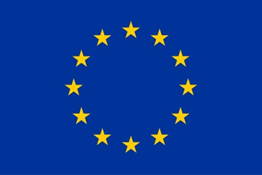 A: Η ΕΕ είναι μια πολιτική και οικονομική ένωση 28 κρατών μελών που βρίσκονται κυρίως στην Ευρώπη. Η ΕΕ διέπεται από την αρχή της αντιπροσωπευτικής δημοκρατίας, όπου οι πολίτες εκπροσωπούνται άμεσα σε επίπεδο Ένωσης στο πλαίσιο της ΕΕ στο Ευρωπαϊκό Κοινοβούλιο  και τα κράτη μέλη που εκπροσωπούνται στo Ευρωπαϊκο Συμβούλιο και το  Συμβούλιο της Ε.Ε.. Η Ευρωπαϊκή Επιτροπή (EC) είναι το πολιτικά ανεξάρτητο εκτελεστικό όργανο της ΕΕ, αρμόδιο για την εκπόνηση προτάσεων για νέα ευρωπαϊκή νομοθεσία, την εφαρμογή αποφάσεων του Ευρωπαϊκού Κοινοβουλίου και του Συμβουλίου της ΕΕ και τη διαχείριση των καθημερινών εργασιών της ΕΕ. Ε: Ποιοι είναι οι κύριοι στόχοι της ΕΕ;A: Οι κύριοι στόχοι της ΕΕ είναι : Η Προώθηση της ειρήνης, των αξιών και της ευημερίας των πολιτών της.να προσφέρει ελευθερία, ασφάλεια και δικαιοσύνη χωρίς εσωτερικά σύνορα ·η βιώσιμη ανάπτυξη βασισμένη στην ισορροπημένη οικονομική ανάπτυξη και τη σταθερότητα των τιμών, μια ιδιαίτερα ανταγωνιστική οικονομία της αγοράς με πλήρη απασχόληση και κοινωνική πρόοδο και προστασία του περιβάλλοντος.Η καταπολέμηση του κοινωνικού αποκλεισμού και των διακρίσεων και η προώθηση της επιστημονικής και τεχνολογικής προόδου ·η ενίσχυση της οικονομικής, κοινωνικής και εδαφικής συνοχής και αλληλεγγύης μεταξύ των χωρών μελών ·ο σεβασμός της πλούσιας πολιτιστικής και γλωσσικής πολυμορφίας της ·η δημιουργία οικονομικής και νομισματικής ένωσης με νόμισμα το ευρώ. Ε: Ποιες είναι οι κύριες αξίες της ΕΕ;A: Οι κύριες αξίες της ΕΕ είναι κοινές στα κράτη μέλη σε μια κοινωνία στην οποία κυριαρχούν η ένταξη, η ανεκτικότητα, η δικαιοσύνη, η αλληλεγγύη και η μη διάκριση μέσω της ανθρώπινης αξιοπρέπειας, της ελευθερίας, της δημοκρατίας, της ισότητας, του κράτους δικαίου και των ανθρωπίνων δικαιωμάτων. Βλέπε: https://europa.eu/european-union/about-eu/eu-in-brief_enΕ: Ποια κράτη μέλη αποτελούν την ΕΕ;A: Η ΕΕ αποτελείται από 28 κράτη μέλη μετά την τελευταία διεύρυνση: Αυστρία, Βέλγιο, Βουλγαρία, Κροατία, Κύπρος, Τσεχία, Δανία, Εσθονία, Φινλανδία, Γαλλία, Γερμανία, Ουγγαρία, Πολωνία, Πορτογαλία, Ρουμανία, Σλοβακία, Σλοβενία, Ισπανία, Σουηδία και Ηνωμένο Βασίλειο.Μετά από δημοψήφισμα στις 23 Ιουνίου 2016 υπέρ της αποχώρησης από την Ευρωπαϊκή Ένωση,η βρετανή πρωθυπουργός Theresa May μπορεί να επικαλεσθεί το άρθρο 50 στις 29 Μαρτίου 2017, θέτοντας το Ηνωμένο Βασίλειο σε καλό δρόμο για να τερματίσει την απόσυρση του από την ΕΕ μέχρι τις 29 Μαρτίου 2019. Ορισμένες ευρωπαϊκές χώρες έχουν ζητήσει να ενταχθούν στην ΕΕ και η αίτησή τους εξετάζεται. Μπορείτε να διαβάσετε περισσότερα σχετικά με τις υποψήφιες χώρες και την κατάσταση της αίτησής τους  εδώ.Ακολουθήστε τους παρακάτω συνδέσμους για να διαβάσετε περισσότερα για την ΕΕ:https://europa.eu/european-union/about-eu_enhttps://europa.eu/european-union/about-eu/eu-in-brief_enΕ: Πώς αντιμετωπίζεται η δημοκρατία στην Ευρώπη και πώς λειτουργεί; A: Η δημοκρατία είναι ένα σύστημα κυβέρνησης στο οποίο οι πολίτες ασκούν άμεσα την εξουσία ή εκλέγουν εκπροσώπους μεταξύ τους για να σχηματίσουν ένα διοικητικό όργανο, όπως ένα κοινοβούλιο.Σύμφωνα με την Συνθήκη της Λισαβόνας, κάθε κράτος μέλος πρέπει να σέβεται τις βασικές δημοκρατικές αρχές: διαχωρισμός δυνάμεων8τα ανθρώπινα δικαιώματα (βλέπε τμήμα 11 ανωτέρω)ψηφοφορίαελευθερία του λόγου9Ε: Τι είναι το Συμβούλιο της Ευρώπης;A: Το Συμβούλιο της Ευρώπης (CoE) είναι ένας διεθνής οργανισμός του οποίου ο διακηρυγμένος στόχος είναι η προάσπιση των ανθρωπίνων δικαιωμάτων, της δημοκρατίας, του κράτους δικαίου στην Ευρώπη και η προώθηση του ευρωπαϊκού πολιτισμού. Το CoE ιδρύθηκε το 1949 και έχει 47 κράτη μέλη. Η οργάνωση διακρίνεται από την Ευρωπαϊκή Ένωση (ΕΕ) των 28 κρατών, αν και μερικές φορές συγχέεται με αυτήν. Το Συμβούλιο της Ευρώπης δεν μπορεί να θέσει δεσμευτικούς νόμους, αλλά έχει την εξουσία να επιβάλλει επιλεγμένες διεθνείς συμφωνίες που έχουν συναφθεί από τα ευρωπαϊκά κράτη σε διάφορα θέματα. Το γνωστότερο όργανο του Συμβουλίου της Ευρώπης είναι το Ευρωπαϊκό Δικαστήριο Ανθρωπίνων Δικαιωμάτων, το οποίο επιβάλλει την Ευρωπαϊκή Σύμβαση για τα Ανθρώπινα Δικαιώματα.B. Εγκατάσταση στην ΕυρώπηΓΕΝΙΚΕΣ ΕΡΩΤΗΣΕΙΣΕ: Τι πρέπει να κάνετε όταν φτάσετε στην ευρωπαϊκή χώρα προορισμού σας; A: Πρέπει να εγγραφείτε (συνήθως σε αστυνομικό τμήμα ή σε υπηρεσία μετανάστευσης) ως νέα άφιξη και να ζητήσετε άδεια παραμονής. Πρέπει επίσης να μάθετε πού είναι η Πρεσβεία ή το Προξενείο της χώρας προέλευσής σας στην πόλη που έχετε φτάσει και να τα επισκεφθείτε - οι Πρεσβείες / Προξενεία είναι συνήθως σε θέση να βοηθήσουν και να δώσουν συμβουλές σε νεοφερμένους.Ε: Μπορούν οι πρόσφυγες να εγγραφούν σε μία χώρα και να υποβάλουν αίτηση ασύλου σε άλλο κράτος μέλος; A: Υπάρχει το Common European Asylum System (CEAS). Σύμφωνα με τη Σύμβαση του Δουβλίνου το 2013, οι χώρες που έχουν προσχωρήσει στη Σύμβαση του Δουβλίνου υποχρεούνται να δεχθούν ότι οι αιτούντες άσυλο πρέπει να υποβάλουν αίτηση ασύλου στην πρώτη χώρα της ΕΕ στην οποία φθάνουν.Ε: Μπορούν οι μετανάστες να εγγραφούν σε μία χώρα και να εισέλθουν στην τριτοβάθμια εκπαίδευση σε μια άλλη; A: Ανατρέξτε στην παραπάνω απάντηση για την περίοδο ασύλου. Για τους μετανάστες στους οποίους έχει χορηγηθεί άδεια διαμονής, η κινητικότητα εντός της Ευρώπης περιλαμβάνει το δικαίωμα εισόδου στην τριτοβάθμια εκπαίδευση σε άλλη χώρα της ΕΕ. Ανεξάρτητα από τις άλλες προϋποθέσεις εισόδου, στους αιτούντες δεν επιτρέπεται να απαγορευθεί η πρόσβαση σε κατάρτιση ή εκπαίδευση σε άλλη χώρα της ΕΕ λόγω της ιθαγένειας.ΑΣΥΛΟΕ: Έχουν οι μετανάστες το δικαίωμα στέγασης ή ασύλου;A: Αν και δεν περιλαμβάνεται ρητά στην Ευρωπαϊκή Σύμβαση για την Προάσπιση των Δικαιωμάτων του Ανθρώπου και των Θεμελιωδών Ελευθεριών (ΕΣΔΑ) του 1950, το δικαίωμα στη στέγαση κατοχυρώνεται σε πολλά συγκεκριμένα νομικά πρότυπα, τα οποία είναι σημαντικά για την καταπολέμηση της έλλειψης στέγης και του αποκλεισμού από τη στέγαση. Οι χώρες υποδοχής θα πρέπει να προσφέρουν λύση για στέγαση και / ή άσυλο σε νεοεισερχόμενους.https://www.coe.int/en/web/conventions/full-list/-/conventions/treaty/005 ΥΓΕΙΟΝΟΜΙΚΗ ΠΕΡΙΘΑΛΨΗΕ: Ποιο είναι το σύστημα υγείας στην Ευρώπη;A:  Η υγειονομική περίθαλψη στην Ευρώπη παρέχεται μέσω ενός ευρέος φάσματος διαφορετικών συστημάτων που εκτελούνται σε εθνικό επίπεδο. Τα συστήματα χρηματοδοτούνται κυρίως από το δημόσιο μέσω της φορολογίας (καθολική υγειονομική περίθαλψη). Η ιδιωτική χρηματοδότηση μπορεί να αντιπροσωπεύει προσωπικές συνεισφορές για την κάλυψη μέρους του κόστους που έχει δημιουργηθεί από τον μη φορολογούμενο ή μπορεί να αντανακλά πλήρως ιδιωτική (μη επιχορηγούμενη) υγειονομική περίθαλψη είτε από κάποια μορφή προσωπικής ασφάλισης ή χρηματοδότησης από εργοδότη.Ε: Τι μπορεί να κάνει ο νεοφερμένος για να λάβει ιατρική βοήθεια;A: Οι νεοεισερχόμενοι πρέπει να ζητήσουν πρόσβαση στο δημόσιο σύστημα υγειονομικής περίθαλψης στη χώρα όπου έχουν εγγραφεί. Η συνήθης διαδικασία θα πρέπει να είναι η μετάβαση στο γραφείο κοινωνικής ασφάλισης που υπάρχει στην περιοχή όπου ζει ο νεοφερμένος και ζητά την εθνική κάρτα υγειονομικής περίθαλψης. Τα παιδιά των νεοφερμένων θα πρέπει να έχουν επίσης το δικαίωμα να λαμβάνουν ιατρική περίθαλψη.ΕΚΠΑΙΔΕΥΣΗΕ: Έχουν οι μετανάστες το δικαίωμα πρόσβασης στην εκπαίδευση στην Ευρώπη;A: Τόσο η Ευρωπαϊκή Ένωση όσο και το Συμβούλιο της Ευρώπης στα εργαλεία τους για τα ανθρώπινα δικαιώματα εγγυώνται το δικαίωμα στην εκπαίδευση. Στους νεοεισερχόμενους που φθάνουν στην Ευρώπη με παιδιά θα πρέπει να ορίζεται ένα σχολείο όπου τα παιδιά θα μπορούν να παρακολουθήσουν.Ε: Ποια είναι τα δίδακτρα που θα πρέπει να καταβληθούν για την εκπαίδευση;A: Κάθε τύπος εκπαίδευσης και κάθε χώρα έχει διαφορετικά δίδακτρα. Σε ορισμένες ευρωπαϊκές χώρες, η υποχρεωτική εκπαίδευση για τα παιδιά είναι δωρεάν. Σε ορισμένες χώρες η Ανώτατη Εκπαίδευση είναι επίσης δωρεάν. Οι νεοεισερχόμενοι πρέπει να ανατρέχουν στις εθνικές ρυθμίσεις μόλις εγκατασταθούν σε συγκεκριμένη χώρα και να ανακαλύψουν τις λεπτομέρειες.Ε: Πώς είναι  δομημένη η Εκπαίδευση στην Ευρώπη;A: Κάθε χώρα της Ευρώπης έχει το δικό της εκπαιδευτικό σύστημα. Σε γενικές γραμμές, τα διαφορετικά επίπεδα εκπαίδευσης ξεκινούν με το προσχολικό, το δημοτικό, το δευτεροβάθμιο και το μεταδευτεροβάθμιο. Η υποχρεωτική εκπαίδευση μπορεί να διαφέρει από χώρα σε χώρα, αλλά η εκπαίδευση από τα 6 έως τα 16 είναι συνήθως υποχρεωτική.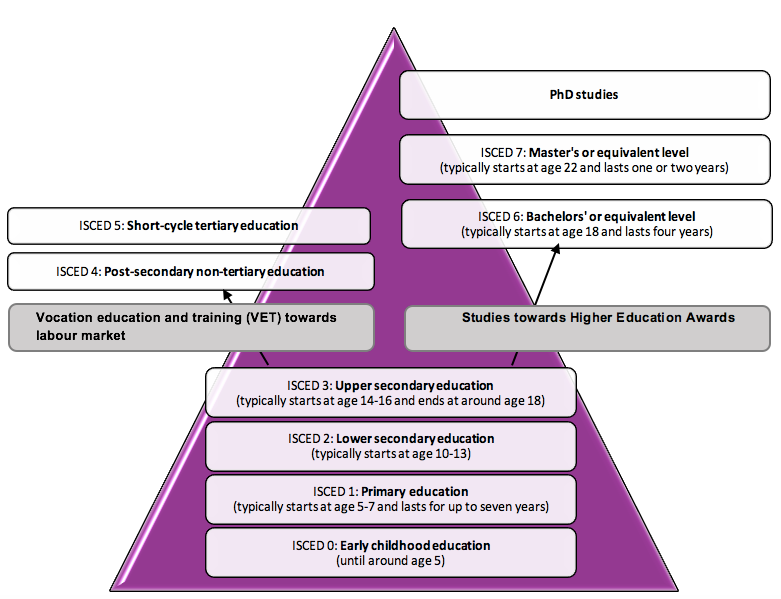 Σχήμα 1: Γενική δομή σπουδών στην Ευρώπη, λαμβάνοντας υπόψη τη Διεθνή Ταξινόμηση Εκπαίδευσης/ International Standard Classification of Educational Levels  (ISCED) επίπεδαΓια την τριτοβάθμια εκπαίδευση, η Ευρώπη έχει αναπτύξει ένα ευρωπαϊκό πλαίσιο προσόντων (EQF) που ομαδοποιεί την εκπαίδευση σε 8 διαφορετικά επίπεδα, ανάλογα με το επίπεδο γνώσεων, δεξιοτήτων και ικανοτήτων του μαθητή.Περισσότερες λεπτομέρειες σχετικά με το εκπαιδευτικό σύστημα στην Ευρώπη (και ανά χώρα) μπορούν να βρεθούν στους ακόλουθους συνδέσμους:https://ec.europa.eu/ploteus/en/content/descriptors-page http://www.enic-naric.net/educational-systems-country-profiles-and-other-tools.aspx https://webgate.ec.europa.eu/fpfis/mwikis/eurydice/index.php/Countries https://publications.europa.eu/en/publication-detail/-/publication/0e54460d-d585-11e7-a5b9-01aa75ed71a1/language-en/format-PDF/source-53918966 Για λεπτομέρειες σχετικά με τη διάρθρωση της Ανώτατης Εκπαίδευσης, επισκεφθείτε τη συσκευασία Welcome to HE.ΑΓΟΡΑ ΕΡΓΑΣΙΑΣΕ:  Πώς μπορεί ένας νεοεισερχόμενος να βρει δουλειά στην Ευρώπη;A: Το πρώτο βήμα είναι να κανονίσετε την κατάστασή σας. Κατά τους πρώτους μήνες της άφιξης σας ίσως δεν σας επιτραπεί να εργαστείτε. Αυτή είναι η ιδανική στιγμή για να μάθετε την εθνική γλώσσα και τις συνήθειες της χώρας  υποδοχής σας. Και ίσως μια ευκαιρία να βρείτε κάποια μαθήματα για να ενημερώσετε τις σπουδές σας.Όταν θα έχετε την άδεια να υποβάλετε αίτηση για εργασία, βρείτε το γραφείο όπου αντιμετωπίζεται η ανεργία και εγγραφείτε. Ανάλογα με τις ικανότητες και την εμπειρία σας, η αναζήτηση μιας δουλειάς θα είναι περισσότερο ή λιγότερο επιτυχής - μην απελπίζεστε!Ορισμένες θέσεις εργασίας απαιτούν απόδειξη ακαδημαϊκών ικανοτήτων. Εάν έχετε χάσει τα διπλώματά σας ή τις διαπιστεύσεις των σπουδών σας, διαβάστε τον οδηγό "Καλώς ορίσατε στην επικύρωση”.E: Πού μπορούν να βρεθούν πληροφορίες για την αγορά εργασίας εάν κάποιος είναι φοιτητής;A: Η Ευρωπαϊκή Πλατφόρμα Κινητικότητας στην Εργασία (EURES), παρέχει πληροφορίες για την αγορά εργασίας τόσο στην Ευρώπη όσο και στις επιμέρους χώρες. Επίσης στην πλατφόρμα διατίθενται πληροφορίες σχετικά με τη διαβίωση και την εργασία στις χώρες της Ε.Ε.ΑΝΤΑΛΛΑΓΗ ΕΜΠΕΙΡΙΩΝ ΜΕ ΑΛΛΟΥΣ ΝΕΟΦΕΡΜΕΝΟΥΣΕ: Πού μπορούν οι μετανάστες να ανταλλάξουν ερωτήσεις και απαντήσεις με άλλους νεοεισερχόμενους;A:  Οι πρόσφυγες και οι νεοφερμένοι γενικά είναι συχνά χρήστες κοινωνικών μέσων όπως το Facebook https://hu-hu.facebook.com/w2eu.info/ ή το Twitter https://twitter.com/w2eu?lang=ca Ε: Πού μπορούν οι νεοεισερχόμενοι να βρουν άλλες χρήσιμες πηγές;A:  Χρήσιμες πηγές στο διαδίκτυο για να βοηθήσουν τους νεοφερμένους να εγκατασταθούν στην Ευρώπη είναι:http://w2eu.info “Welcome to Europe! A Comprehensive Guide to Resettlement”  
1Τα σημεία 1 έως 10 είναι μια σύντομη περίληψη από την καταχώρηση της Wikipedia για την   Ευρώπηhttps://en.wikipedia.org/wiki/Europe2 Η δημοκρατία είναι ένα σύστημα κυβέρνησης στο οποίο οι πολίτες ασκούν άμεσα την εξουσία ή εκλέγουν εκπροσώπους μεταξύ τους για να σχηματίσουν ένα διοικητικό όργανο, όπως ένα κοινοβούλιο.3 Η Δημοκρατία είναι μια μορφή κυβέρνησης στην οποία η χώρα θεωρείται «δημόσια υπόθεση», όχι η ιδιωτική ανησυχία ή η ιδιοκτησία των κυβερνώντων. Οι πρωταρχικές θέσεις εξουσίας σε μια δημοκρατία δεν κληρονομούνται, αλλά επιτυγχάνονται μέσω εκλογών που εκφράζουν τη συγκατάθεση των κυβερνώντων. Επομένως, αναμένεται ότι αυτές οι ηγετικές θέσεις θα αντιπροσωπεύουν δίκαια το σώμα των πολιτών. Είναι μια μορφή κυβέρνησης κάτω από την οποία ο αρχηγός του κράτους δεν είναι μονάρχης.4 Οι μονσρχίες στην Ευρώπη είναι συνταγματικές μοναρχίες, πράγμα που σημαίνει ότι ο μονάρχης δεν επηρεάζει την πολιτική του κράτους, εκτός από το Λιχτενστάιν και το Μονακό, που συνήθως θεωρούνται ημι-συνταγματικές μοναρχίες.  5Ο ψυχρός πόλεμος ήταν μια κατάσταση γεωπολιτικής έντασης μετά τον Δεύτερο Παγκόσμιο Πόλεμο μεταξύ των δυνάμεων του ανατολικού μπλοκ (της Σοβιετικής Ένωσης και των δορυφορικών κρατών) και των δυνάμεων στο δυτικό μπλοκ (οι Ηνωμένες Πολιτείες, οι σύμμαχοί του στο ΝΑΤΟ και άλλοι)6 Η Eurostat είναι μια Γενική Διεύθυνση της Ευρωπαϊκής Επιτροπής, η κύρια αρμοδιότητα της οποίας είναι η παροχή στατιστικών πληροφοριών στα θεσμικά όργανα της Ευρωπαϊκής Ένωσης και η προώθηση της εναρμόνισης των στατιστικών μεθόδων σε όλα τα κράτη μέλη και τις υποψήφιες χώρες.7Pan, Christoph; Pfeil, Beate S. (2003). "Οι λαοί της Ευρώπης κατά δημογραφικό μέγεθος, πίνακας 1". Εθνικές Μειονότητες στην Ευρώπη: Εγχειρίδιο. Wien: Braumueller. Π. 11f. ISBN 978-3-7003-1443-1. (μια κατανομή ανά χώρα αυτών των 87 ομάδων δίνεται στον Πίνακα 5, σελ. 17-31).  8Ο διαχωρισμός των εξουσιών είναι ένα πρότυπο για τη διακυβέρνηση ενός κράτους. Σύμφωνα με αυτό το μοντέλο, η κυβέρνηση ενός κράτους χωρίζεται σε κλάδους, με χωριστές και ανεξάρτητες εξουσίες και τομείς ευθύνης, έτσι ώστε οι εξουσίες ενός κλάδου να μην έρχονται σε σύγκρουση με τις εξουσίες που συνδέονται με τους άλλους κλάδους. Η τυπική διαίρεση είναι σε τρία σκέλη: ένα νομοθετικό σώμα, ένα εκτελεστικό και ένα δικαστικό σώμα, το οποίο είναι το μοντέλο «trias politica».9 Η ελευθερία του λόγου είναι μια αρχή που υποστηρίζει την ελευθερία ενός ατόμου ή μιας κοινότητας να διατυπώνει τις απόψεις και τις ιδέες του χωρίς φόβο αντίποινων, λογοκρισίας ή κυρώσεων.Διαδικτυακοί τόποι και Έγγραφα που χρησιμοποιήθηκαν σε αυτές τις οδηγίεςCedefop: η πύλη του Cedefop για συστάσεις της ΕΕ σχετικά με την επικύρωση της ανεπίσημης και άτυπης μάθησης:
http://www.cedefop.europa.eu/daΕΕ: Μέσα διαφάνειας:
http://www.ecvet-secretariat.eu/en/other-european-transparency-instrumentsΕΕ: Πληροφορίες για την Ευρωπαϊκή Ένωση:
https://europa.eu/european-union/about-eu_enhttps://europa.eu/european-union/about-eu/eu-in-brief_enΕΕ: Πληροφορίες σχετικά με τα βασικά δημοκρατικά δικαιώματα και δικαιώματα:
http://ec.europa.eu/justice/discrimination/rights/index_en.htmhttp://eur-lex.europa.eu/legal-content/EN/ALL/?uri=celex%3A41997A0819%2801%29ΕΕ: Πληροφορίες για τα ανθρώπινα δικαιώματα:
https://europa.eu/european-union/topics/human-rights_enΣυμβούλιο της Ευρώπης σχετικά με τα ανθρώπινα δικαιώματα, τις διακρίσεις λόγω φύλουhttps://rm.coe.int/ref/CommDH(2015)4ΕΕ: πληροφορίες σχετικά με την ισότητα των φύλων και τα θεμελιώδη δικαιώματαhttp://ec.europa.eu/justice/gender-equality/https://ec.europa.eu/info/strategy/justice-and-fundamental-rights/discrimination/gender-equality_enhttp://ec.europa.eu/justice/gender-equality/document/files/strategic_engagement_en.pdf ΕΕ: Πληροφορίες για τις κύριες αξίεςhttps://europa.eu/european-union/about-eu/eu-in-brief_enΕυρωπαϊκό Συμβούλιο: Πληροφορίες για την προστασία των ανθρωπίνων δικαιωμάτων και της θεμελιώδους ελευθερίας. https://www.coe.int/en/web/conventions/full-list/-/conventions/treaty/005EU: Πληροφορίες για το εκπαιδευτικό σύστημα στην Ευρώπηhttps://ec.europa.eu/ploteus/en/content/descriptors-pagehttp://www.enic-naric.net/educational-systems-country-profiles-and-other-tools.aspxhttps://webgate.ec.europa.eu/fpfis/mwikis/eurydice/index.php/Countrieshttps://publications.europa.eu/en/publication-detail/-/publication/0e54460d-d585-11e7-a5b9-01aa75ed71a1/language-en/format-PDF/source-53918966ΕΕ: Πληροφορίες για την αγορά εργασίας και την κινητικότητα στην Ευρώπη:
https://ec.europa.eu/eures/main.jsp?acro=lmi&lang=en&parentId=0&countryId=FRΕΕ: Πληροφορίες σχετικά με το νομικό πλαίσιο και τις συμφωνίες μεταξύ των κρατών μελών της ΕΕ για τους αιτούντες άσυλο:
https://ec.europa.eu/home-affairs/sites/homeaffairs/files/e-library/docs/ceas-fact-sheets/ceas_factsheet_da.pdfhttp://europa.eu/youreurope/citizens/education/university/admission-entry-conditions/index_en.htmWikipedia: Πληροφορίες για την Ευρώπη:
https://en.wikipedia.org/wiki/EuropeΤο παρόν έγγραφο αποτελεί μια προσαρμογή του πρωτότυπου αγγλικού αρχείου. Αναφορές:Husted, B., Royo, C. on behalf of the VINCE consortium (Ed.) (2018): Guidelines - Welcome to Europe. Brussels: eucen. Licensed under a Creative Commons Attribution-NonCommercial-ShareAlike 4.0 International License.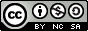 Αυτό το εργασία χορηγείται με άδεια Creative Commons Αναφορά Δημιουργού - Μη Εμπορική Χρήση - Παρόμοια Διανομή 4.0 Διεθνές .